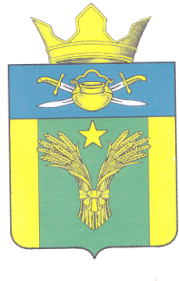 АДМИНИСТРАЦИЯ МАЙОРОВСКОГО СЕЛЬСКОГО ПОСЕЛЕНИЯ КОТЕЛЬНИКОВСКОГО МУНИЦИПАЛЬНОГО РАЙОНА ВОЛГОГРАДСКОЙ ОБЛАСТИот 10.01.2022 г                              № 15                                   О внесении изменений в постановление администрации Майоровского сельского поселения от 09.04.2018 г. № 17 «Об утверждении административного регламента предоставления администрацией Майоровского сельского поселения Котельниковского муниципального района Волгоградской области муниципальной услуги «Предоставление информации об очередности предоставления жилых помещений на условиях социального найма»В соответствии с постановлением Администрации Волгоградской области от 11.12.2021 г. № 678-п «О признании утратившим силу постановления Администрации Волгоградской области от 09 ноября 2015 г. № 664-п «О государственной информационной системе «Портал государственных и муниципальных услуг (функций) Волгоградской области», администрация Майоровского сельского поселения Котельниковского муниципального района Волгоградской области постановляет:Внести в административный регламент предоставления администрацией  Майоровского сельского поселения Котельниковского муниципального района Волгоградской области муниципальной услуги «Предоставление информации об очередности предоставления жилых помещений на условиях социального найма», утвержденный постановлением администрации Майоровского сельского поселения от 09.04.2018 г. № 17 (далее - административный регламент), следующие изменения:1.1. Абзац первый    пункта 2.7.3. административного слова « портала государственных и муниципальных услуг (функций) Волгоградской области – исключить1.2. В абзаце втором  пункта 5.2 административного регламента слова «портала государственных и муниципальных услуг (функций) Волгоградской области» исключить.2. Настоящее постановление вступает в силу со дня его официального обнародования.Глава Майоровского сельского поселения -                             А.В. ПоповПОСТАНОВЛЕНИЕ 